APPEL A PROJETS N°002 -2023_PROJETS FFPDESTINE AUX :Entreprises privées formelles-groupements d’entreprisesFORMULAIRE DE CANDIDATURE POUR LES SUBVENTIONS DU VOLET 2 :POUR LA RÉALISATION D’UN PROJET DE FORMATION DESTINÉ À DÉVELOPPER LES COMPÉTENCES DES PERSONNELS DES ENTREPRISES PRIVEES FORMELLES PARTIE I :  LE CANDIDAT ET LA STRUCTURE DE FORMATION PARTENAIRETout changement relatif aux adresses, numéros de téléphone et adresses électroniques doit être notifié par écrit au CIEM. :  IDENTIFCATION DU PROJET :PARTIE II : LEPROJET DE FORMATIONRESUME SUCCINCT :CONTENU DES FORMATIONS ET PLANNIG THEMATIQUE DE REALISATION (Remplir un tableau pour Chaque groupe ou catégorie)Groupe Ou Catégorie 1 : ………………………………………………………………………………………LE PLAN GLOBAL DE PRESENTATION DE LA FORMATIONCHRONOGRAMME DE REALISATIONELEMENTS CONSTITUTIFS DU DOSSIER DE CANDIDATURE :Le dossier de candidature est composé de :Le formulaire de candidature rempli,Les pièces administratives pour l’entreprise et pour l’organisme de formation ou le centre de formation partenaire :Pour l’entreprise :La copie du Registre de Commerce (RCCM) ;La copie Certificat d’Identification Fiscale (NIF) ; La copie du quitus fiscal datant de moins de six (6) mois ;Une attestation de l’expert-comptable certifiant exacts les comptes de l’entreprise pour les deux dernières années ;Contrat ou convention de prestation de service de formation avec un centre de formation ou un organisme de formation formel La liste du personnel à former.Pour l’OFP partenaire :La Copie de l’autorisation de l’exercice du service de formation ; La copie du Registre de Commerce (RCCM) ;La copie du Certificat d’Identification Fiscale (NIF) ;La copie du quitus fiscal datant de moins de six (6) mois ;Les CV des formateurs ;Pour le CFP partenaire :La copie de la décision de création et la décision d’ouverture (si le CFP relève du MENEFP) sont attachées à la demande de subventionLa copie de l’arrête de création (Si le CFP et sous tutelle du MEN) est attaché à la demande de subventionLes CV des formateurs.FONDS POUR LA FOMARTION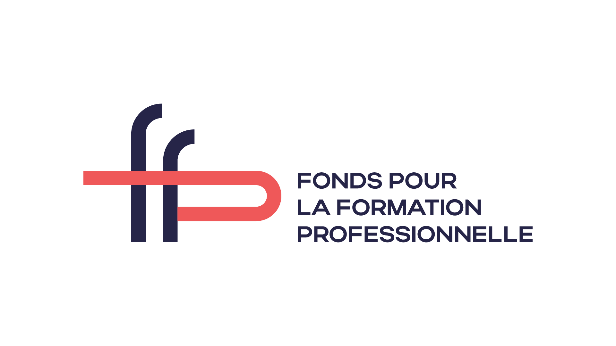 PROFESSIONNELLE LIÉE AUX BESOINS DU SECTEUR PRIVÉ AU MALIFONDS POUR LA FOMARTIONPROFESSIONNELLE LIÉE AUX BESOINS DU SECTEUR PRIVÉ AU MALIFONDS POUR LA FOMARTIONPROFESSIONNELLE LIÉE AUX BESOINS DU SECTEUR PRIVÉ AU MALI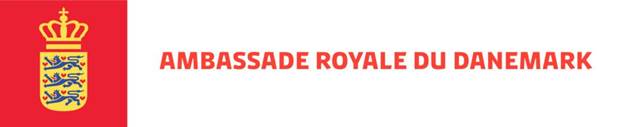 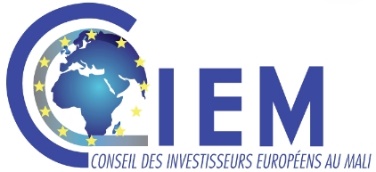 DENOMINATION DE L’ENTREPRISE PORTEUSE DU PROJET : DENOMINATION DE L’ENTREPRISE PORTEUSE DU PROJET : DENOMINATION DE L’ENTREPRISE PORTEUSE DU PROJET : STATUT LEGAL :STATUT LEGAL :STATUT LEGAL :DENOMINATION DE L’ENTREPRISE PORTEUSE DU PROJET : DENOMINATION DE L’ENTREPRISE PORTEUSE DU PROJET : DENOMINATION DE L’ENTREPRISE PORTEUSE DU PROJET : LOCALISATION :LOCALISATION :LOCALISATION :ADRESSE :ADRESSE :ADRESSE :TELOPHONES :TELOPHONES :TELOPHONES :ADRESSE :ADRESSE :ADRESSE :E-MAIL :E-MAIL :E-MAIL :N° DU RCCM :N° DU RCCM :N° DU RCCM :CHIFFRE D’AFFAIRES ANNUEL :Dernier exercice fiscal clôturéCHIFFRE D’AFFAIRES ANNUEL :Dernier exercice fiscal clôturéCHIFFRE D’AFFAIRES ANNUEL :Dernier exercice fiscal clôturéNOMBRE DE PERSONNEL DANS L’ENTREPRISEPermanents :                                          non permanent :NOMBRE DE PERSONNEL DANS L’ENTREPRISEPermanents :                                          non permanent :NOMBRE DE PERSONNEL DANS L’ENTREPRISEPermanents :                                          non permanent :SECTEUR D’ACTIVITES DE L’ENTREPRISE :SECTEUR D’ACTIVITES DE L’ENTREPRISE :SECTEUR D’ACTIVITES DE L’ENTREPRISE :SECTEUR D’ACTIVITES DE L’ENTREPRISE :SECTEUR D’ACTIVITES DE L’ENTREPRISE :SECTEUR D’ACTIVITES DE L’ENTREPRISE :PRENOM ET NOM DE LA PERSONNE DE CONTACT / REPRESENTANT l’Entreprise ou CHEF DE FILE du Groupement :PRENOM ET NOM DE LA PERSONNE DE CONTACT / REPRESENTANT l’Entreprise ou CHEF DE FILE du Groupement :Position administrative :Position administrative :Position administrative :Position administrative :PRENOM ET NOM DE LA PERSONNE DE CONTACT / REPRESENTANT l’Entreprise ou CHEF DE FILE du Groupement :PRENOM ET NOM DE LA PERSONNE DE CONTACT / REPRESENTANT l’Entreprise ou CHEF DE FILE du Groupement :Adresse :Adresse :Adresse :Adresse :PRENOM ET NOM DE LA PERSONNE DE CONTACT / REPRESENTANT l’Entreprise ou CHEF DE FILE du Groupement :PRENOM ET NOM DE LA PERSONNE DE CONTACT / REPRESENTANT l’Entreprise ou CHEF DE FILE du Groupement :Téléphone Téléphone Téléphone Téléphone PRENOM ET NOM DE LA PERSONNE DE CONTACT / REPRESENTANT l’Entreprise ou CHEF DE FILE du Groupement :PRENOM ET NOM DE LA PERSONNE DE CONTACT / REPRESENTANT l’Entreprise ou CHEF DE FILE du Groupement :E-mail :E-mail :E-mail :E-mail :STRUCTURE DE FORMATION PARTENAIRE CHARGEE DE MISE LA MISE EN ŒUVRE DES FORMATIONSSTRUCTURE DE FORMATION PARTENAIRE CHARGEE DE MISE LA MISE EN ŒUVRE DES FORMATIONSSTRUCTURE DE FORMATION PARTENAIRE CHARGEE DE MISE LA MISE EN ŒUVRE DES FORMATIONSSTRUCTURE DE FORMATION PARTENAIRE CHARGEE DE MISE LA MISE EN ŒUVRE DES FORMATIONSSTRUCTURE DE FORMATION PARTENAIRE CHARGEE DE MISE LA MISE EN ŒUVRE DES FORMATIONSSTRUCTURE DE FORMATION PARTENAIRE CHARGEE DE MISE LA MISE EN ŒUVRE DES FORMATIONSSI Centres de formation professionnelle (CFP)SI Centres de formation professionnelle (CFP)SI Centres de formation professionnelle (CFP)SI Centres de formation professionnelle (CFP)Si Organisme de formation professionnelle (OFP)Si Organisme de formation professionnelle (OFP)Nom Du CFP :Nom Du CFP :Nom Du CFP :Nom Du CFP :Nom De l’OFP :Nom De l’OFP :Références de l’Arrêté ou de la Décision de création :Références de l’Arrêté ou de la Décision de création :Références de l’Arrêté ou de la Décision de création :Références de l’Arrêté ou de la Décision de création :Références de l’autorisation d’exercer des activités de formation :Références de l’autorisation d’exercer des activités de formation :Domaines de Formation :Domaines de Formation :Domaines de Formation :Domaines de Formation :Adresse :Adresse :Adresse :Adresse :Adresse :Adresse :Tel :Email :Tel :Email :Email :Email :N° DU RCCM :Numéro d’identification fiscale :Personne de contact au CFP pour le projet CoordonnéesCoordonnéesCoordonnéesPersonne de contact à l’OFP pour le projet  CoordonnéesIntitulé du projet :Nombre d’employés à formerTotal :Femmes :Femmes :Hommes :Durée du projet et volume horaire (jours) des formationsDurée totale du projet (mois) :Durée totale du projet (mois) :Nbre de jours ou Volume horaire total des Formations :Nbre de jours ou Volume horaire total des Formations :Coût du projet en FCFA Cout total :Contribution demandée au FFP :Contribution demandée au FFP :Contribution du candidat (10 % à 50 % du coût total) :Objectifs du projetGroupe(s) cible(s)----------------Maximum 5 à 10 lignes)Dites quels sont vos besoins en formation ?Justifiez la pertinence de vos besoins en formation c’est-à-dire en quoi ces besoins impactent sur la qualité du service offert à la clientèle ? pourquoi l’entreprise se trouve dans le besoin de former son personnel Dites dans quelle mesure la formation de vos collaborateurs contribuera -t-elle à améliorer la qualité de vos services aux clients ? : (Effet levier des formations sur la capacité du personnel à répondre aux besoins de la clientèle, sur l’augmentation de la production et l’augmentation du chiffre d’affaires de l’Entreprise)  Dénomination duModule/ Thème Contenu synthétique du module Volume en heures ou en jours Date de démarrage PrévueDate De   fin Nombre de participants Nombre de participants Nombre de participants Dénomination duModule/ Thème Contenu synthétique du module Volume en heures ou en jours Date de démarrage PrévueDate De   fin TotalHommes FemmesModule 1 : Module 2 :Module 3 :Module 4 :Module 5 :Totaux par groupeTotaux par groupeCibles à former ou catégories de personnel à former Cibles à former ou catégories de personnel à former Nombre de personnes à formerDurée totale des formations par catégorie de personnel/ Nombre d’heures (ou jours) de formationCoût unitaire de formation Coût totalen FCFA -TTCCatégorie de personnel Filière de formationNombre de personnes à formerDurée totale des formations par catégorie de personnel/ Nombre d’heures (ou jours) de formationCoût unitaire de formation Coût totalen FCFA -TTCTotauxTotauxAvril 2023Avril 2023Avril 2023Avril 2023Mai 2023Mai 2023Mai 2023Mai 2023Mai 2023Juin 2023Juin 2023Juin 2023Juin 2023Juin 2023Juillet 2023Juillet 2023Juillet 2023Juillet 2023Juillet 2023AOUT2023AOUT2023AOUT2023AOUT2023AOUT2023Septembre 2023Septembre 2023Septembre 2023Septembre 2023Octobre 2023Octobre 2023Octobre 2023Octobre 2023S1S2S3S4S1S2S3S4S1S1S2S3S4S1S1S2S3S4S1S1S2S3S4S1S1S2S3S4S1S2S3S4 Groupe1Groupe 2 Groupe 3Groupe 4  Groupe 5  